IDENTIFICACIÓN Y ENCUADRE GENERAL DE LA ACTIVIDAD1. Nombre de actividad2.   Tipo de Acción (Art. 5°. Ord. 242)3. Síntesis4. Área ejecutora.5.   Línea de Extensión y Vinculación.6.   Programa al que pertenece la Actividad.7.   Proyecto/s de Investigación o Extensión/Vinculación relacionado/s.8.   Instituto/s9. Escuela/s10. Organizaciones/organismos comprometidos en la actividad11. Modalidad de Vinculación Institucional12. Director/a de la Actividad.13. Co director/a de la Actividad.14. Integrantes15.1. Integrante/s externo/s16. Objetivos17. Impacto esperado18. Organizaciones/Organismos/Instituciones19. Destinatario/s.20. Requisitos para la inscripción/admisión/participación21. Plan de actividades y localización22. Equipamiento requerido para las actividades23. Requisitos para la certificación de los inscripto/as24. Metodología de trabajo25. Presupuesto26. ArancelamientoINFORMACIÓN PARA CONSIGNAR SOLAMENTE EN PROPUESTAS DE ACTIVIDADES DE CAPACITACIÓN27. Contenidos mínimos28. Bibliografía para asistentes/destinatarios29. Otra información de interésCONFORMIDAD DE INTEGRANTES DEL EQUIPO DE TRABAJOAVALES DE LAS ÁREAS INTERVINIENTESIncorporar nota como Anexo con el aval del/los Instituto/s.ANEXOINFORMACIÓN NECESARIA PARA LA CONFECCIÓN DE CERTIFICADOS(formato Excel: en distintas columnas)Indicar en cada caso si corresponde certificar ASISTENCIA o APROBACIÓN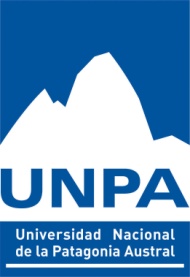 FORMULARIO PARA LA PRESENTACIÓN DE ACTIVIDADESORDENANZA Nº 242-CS-UNPAACCIONES DE EXTENSIÓN Y VINCULACIÓNCON DURACIÓN INFERIOR A 6 (SEIS) MESESApellidos y NombresDNITítulo de Grado y/o PostgradoInstitutoCategoría docenteDedicaciónDedicaciónCategoría ExtensionistaCategoría ExtensionistaDirecciónLocalidadProvinciaProvinciaCód. PostalCód. PostalTeléfono de contactoCorreo electrónicoAfectación total de horas a la actividadAfectación de horas semanales a la actividadAfectación de horas semanales a la actividadAfectación de horas semanales a la actividadApellidos y NombresDNITítulo de Grado y/o PosgradoInstituto Categoría docenteDedicaciónDedicaciónCategoría ExtensionistaCategoría ExtensionistaDirecciónLocalidadProvinciaProvinciaCód. PostalCód. PostalTeléfono de contactoCorreo electrónicoAfectación total de horas a la actividadAfectación de horas semanales a la actividadAfectación de horas semanales a la actividadAfectación de horas semanales a la actividadTipo de IntegranteApellidos y NombresDNICarreraTítulo de Grado y/o PostgradoInstitutoCategoría docenteDedicaciónDedicaciónCategoría ExtensionistaCategoría ExtensionistaDirecciónLocalidadProvinciaProvinciaCód. PostalCód. PostalTeléfono de contactoCorreo electrónicoAfectación total de horas a la actividadAfectación de horas semanales a la actividadAfectación de horas semanales a la actividadAfectación de horas semanales a la actividadApellidos y NombresDNIOrganizaciónFunciónFunciónFunciónNivel de EstudiosOcupaciónOcupaciónOcupaciónDirecciónLocalidadProvinciaProvinciaProvinciaCód. PostalCód. PostalCód. PostalTeléfono de contactoCorreo electrónicoAfectación total de horas a la actividadAfectación de horas semanales a la actividadAfectación de horas semanales a la actividadAfectación de horas semanales a la actividadAfectación de horas semanales a la actividadAfectación de horas semanales a la actividadActividadFecha, Lugar y/o Espacio VirtualActividadEquipamientoAsistenciaEvaluaciónCriterios para la evaluaciónModalidadCupoCarga horaria teóricaCarga horaria prácticaFecha de inicioFecha de finObservacionesRubroCantidadCosto UnitarioCosto TotalAportanteServicios no personalesServicios no personalesServicios no personalesServicios no personalesServicios no personalesViáticosPasajes AéreosPasajes TerrestresServicios Técnicos y Profesionales (Honorarios)AlojamientoServicios comerciales y financieros: Transportes, Fletes, otros.Servicios comerciales y financieros: Internet, Hosting, Servicios de Software, Imprenta, otros.Otros serviciosBienes de consumoBienes de consumoBienes de consumoBienes de consumoBienes de consumoCombustible Vehículo InstitucionalCombustible vehículos particularesRefrigerio (Alimentos en general, panificados y frutas)Impresiones (uso de oficina), fotocopiasBienes de Uso (Inventariables)Bienes de Uso (Inventariables)Bienes de Uso (Inventariables)Bienes de Uso (Inventariables)Bienes de Uso (Inventariables)Instrumentos/ArtefactosRepuestos de máquinasEquipos de computaciónLibrosOtros bienes inventariablesTransferenciasTransferenciasTransferenciasTransferenciasTransferenciasBecas del Campo de laFormación Laboral Profesional (Resolución Nº 870/17-R-UNPA )OtrosPresupuesto Total $ ( )Presupuesto Total $ ( )Presupuesto Total $ ( )Presupuesto Total $ ( )Presupuesto Total $ ( )CategoríaArancelAlumno/as UNPADocentes UNPADocentes aportantes al FondoNoDocentes UNPAGraduados/as UNPAExternos/asObservacionesApellido y NombreFunción en el equipo de trabajoFirmaApellidoNombreDNICorreo electrónicoTítulo/Prof.